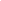 DEL SOLICITANTEFecha:Día: Mes: Año: Entidad u organización:Nombre de representante: Entidad u organización:Nombre de la persona a cargo del proyecto: Entidad u organización:Dirección: Entidad u organización:Teléfono/ Cel: Entidad u organización:E-mail: Nombre del proyecto: Nombre del proyecto: Descripción del proyecto u objetivo:Descripción del proyecto u objetivo:Actividades a desarrollar por el estudiante-voluntario: Actividades a desarrollar por el estudiante-voluntario: Perfil del estudiante voluntario: (programa requerido): Perfil del estudiante voluntario: (programa requerido): N°  de estudiantes voluntarios requeridos: N°  de estudiantes voluntarios requeridos: Horario en el cual se desarrollan las actividades:Horario en el cual se desarrollan las actividades:Requisitos que debe presentar el estudiante-voluntario: (Semestre que debe cursar) Requisitos que debe presentar el estudiante-voluntario: (Semestre que debe cursar) 